Please complete all sections of the form in black ink or type directly into the boxes (the boxes will expand as you type into them).  Application forms that are not completed in full will be automatically rejected.  CV’s will not be accepted.  Applications should be returned to:EMAIL: recruitment@lgbt.foundation  The closing date for return of completed applications, including a completed equal opportunities monitoring form (available from www.lgbt.foundation/jobs) if one is not included in your application pack): 9am on Thursday 14th October 2021.Interviews will take place on Thursday 21st October 2021 at LGBT Foundation. .If you require this form or any of the accompanying information in large print, please contact Simon Baker on 0345 3 30 30 30.The lawful condition for processing this data under GDPR is ‘fulfilment of contract’. LGBT Foundation will use this information to shortlist during and as part of the application process. If successful, we will add you to payroll and to our pension provider, as well as our own internal HR system. We will not share this information with anyone else for any other purposes. We use authorised third parties to help us process our data who are also GDPR compliant.Personal contact details Please fill in all of the below details. This section of the application form will be treated as confidential and will only be used to contact you. Are there any restrictions on you taking up employment in the UK? (if yes, please provide more details)  	Yes 		 NoReferences Please provide two references that we are able to approach should you be offered the position.  These references will not be taken up until we have offered the post and received confirmation of acceptance.Training and EducationPlease complete this section, listing your qualifications/training received.  If you need more space, please continue on a separate sheet clearly stating the section of the form, your name and position you are applying for.Declaration of criminal convictionsThe Rehabilitation of Offenders Act 1974 (ROA) ensures that ex-offenders who have not re-offended for a period of time since the date of their conviction are not discriminated against when applying for jobs.  The ROA enables ex-offenders to ‘wipe the slate clean’ of their criminal records in the sense that they are no longer legally required to disclose to an organisation convictions  that are ‘spent’, unless the role they are applying for is exempted from the Act.Any declaration you make will be kept confidential as part of the recruitment process and each case will be decided on its own merits (Note some people are banned from working with children under the Protection of Children Act 1999 & Criminal Justice and Court Services Act 2000).  When looking at declarations the recruitment panel will consider:Whether the information revealed is relevant to the positionThe seriousness of the offence(s)The length of time since the offence(s)Whether this was part of a pattern of offending or a one-off incidentThe age of the applicant at the time and circumstances of the offence and explanation(s) of the applicant.Please be as honest as possible at this stage as an Enhanced Criminal Records Disclosure may  be requested prior to confirmation of appointment and your appointment will be subject to this being received and satisfactory as part of your recruitment.  If you are unsure whether you need to declare something please contact the NACRO Resettlement Plus Helpline on 0207 8406464.HAVE YOU EVER BEEN CONVICTED OF ANY CRIMINAL OFFENCE/S OR RECEIVED A CAUTION OR BIND OVER?   YES  /  NO  (please delete as appropriate)If yes, please give particulars and dates:Date:	____________________		Signature: _______________________Full Name (Block Capitals): _____________________________________________Declaration Are you related to or known by anyone at LGBT Foundation who is either a volunteer or an employee?		Yes		NoIf yes, please give particularsPlease specify any special arrangements or reasonable adjustments you may require for interview if successful?How much notice would you be required to give your current employer?____________________I certify that the information given on this form is correct to the best of my knowledge.  I agree to LGBT Foundation holding the information supplied subject to the Data Protection Act 1998. I also consent to LGBT Foundation obtaining a criminal record disclosure (DBS check) if this is required by the role. The information supplied will remain confidential within LGBT Foundation, and will only be accessible by authorised staff and volunteers, and will not be supplied to any third parties.Signed:  _________________________	Date:  ____________________________Please ensure you have:Completed all sections of the application form (part 1 and part 2)Completed the Equal Opportunities monitoring formAttached any media files (if required)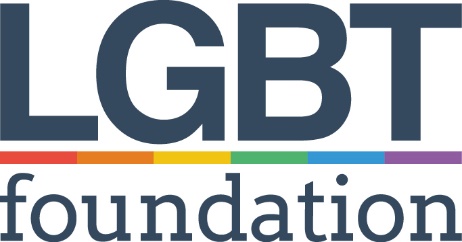 Position Applied For: LGBT Foundation Application Form – Part 1SurnameFirst names(s)Other Names you may want us to know you byPronouns (e.g. He/Him, She/Her, They/Them, Xe/Xyr) (set of pronouns that you want us to refer  you as to reflect your gender identity)AddressPost codeHome telephone number Work telephone numberMobile telephone numberEmail addressWhich method of contact do you prefer?Current Employer/ First RefereeSecond RefereeName you are known by to refereeName of refereeEmailCapacity in which you are knownAddress(If known)Postcode(if known)Tel
(if known)DatesCourseQualification/Grade